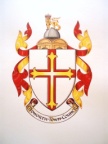 TIDWORTH TOWN COUNCILCommunity Engagements Committee January 2018 Minutes of the Community Engagement Committee meeting held on 23rd January 2018 in the Community Centre at 6.45pm There being no further business to discuss, the meeting closed at 7.55pm. Attended: Cllrs S Fell - in the Chair (SF), M Connolly (MC), A Connolly (AC), B Pratt (BP),R Gregory (RG), C Brook (CB), Dave Wright (DW), C Lovell (CL), A Bower (AB)Attended: Cllrs S Fell - in the Chair (SF), M Connolly (MC), A Connolly (AC), B Pratt (BP),R Gregory (RG), C Brook (CB), Dave Wright (DW), C Lovell (CL), A Bower (AB)Apologies: A DawsonAbsent: NilBP proposed that the apologies were accepted, seconded by RG, carriedApologies: A DawsonAbsent: NilBP proposed that the apologies were accepted, seconded by RG, carriedItem Agenda Item Agenda Item Action By Action By 2Declaration of InterestFace-painting by CBDeclaration of InterestFace-painting by CB3Minutes of Previous MeetingMinutes of December 2017 meeting ratified at January 2018 Full Town meeting.  No matters arising.Minutes of Previous MeetingMinutes of December 2017 meeting ratified at January 2018 Full Town meeting.  No matters arising.4Events Easter 2018 – Confirmed date for the Easter event will be 31st March 2018, 2pm-4pm. CL obtained a quote of £250 for the tea cup rides for the event. RG proposed that the quote of £250 is accepted, seconded by BP, carried. It was discussed that the over 60s would be approached to help with coffee/tea provided on the day, and if it is to be served free or charged. MC clarified that all money raised would go towards the Mayors Charity if there were any proceeds.Tidworth In Bloom(TiB)– It was agreed to keep to the two categories. Planted Garden – 1st and 2nd prizes get £50 and £25 vouchers. Pots and Baskets 1st prize of £25 voucher, overall winner receives The Pickernell Cup. CB had suggested involving Businesses. They would have a plaque as a prize for community recognition.Photography Competition – Categories as in the past years, Adults and U16 with the theme Your Tidworth. Application forms to have consent section for proper use of pictures. AB to design posters and advise in TT and social media about the competition. Prizes were discussed; Amazon vouchers £100 for Adults and £50 for U16.Festival 2018 – Town Clerk due to meet with AJ. CB clarified with the committee the difference of face-painting quotes from Little Loves and Glitterbugs and how Glitterbugs works more on a professional level. MC proposed to hiring Glitterbugs for face-painting during the event at a cost of £580, seconded by BP, carried. Members had a discussion of how to go about the deposits of pitches and Clerk has agreed to research more into how to structure deposits. CB mentioned if maybe there could be columns on the forms for sole traders and businesses, so that options could be balanced.Events Easter 2018 – Confirmed date for the Easter event will be 31st March 2018, 2pm-4pm. CL obtained a quote of £250 for the tea cup rides for the event. RG proposed that the quote of £250 is accepted, seconded by BP, carried. It was discussed that the over 60s would be approached to help with coffee/tea provided on the day, and if it is to be served free or charged. MC clarified that all money raised would go towards the Mayors Charity if there were any proceeds.Tidworth In Bloom(TiB)– It was agreed to keep to the two categories. Planted Garden – 1st and 2nd prizes get £50 and £25 vouchers. Pots and Baskets 1st prize of £25 voucher, overall winner receives The Pickernell Cup. CB had suggested involving Businesses. They would have a plaque as a prize for community recognition.Photography Competition – Categories as in the past years, Adults and U16 with the theme Your Tidworth. Application forms to have consent section for proper use of pictures. AB to design posters and advise in TT and social media about the competition. Prizes were discussed; Amazon vouchers £100 for Adults and £50 for U16.Festival 2018 – Town Clerk due to meet with AJ. CB clarified with the committee the difference of face-painting quotes from Little Loves and Glitterbugs and how Glitterbugs works more on a professional level. MC proposed to hiring Glitterbugs for face-painting during the event at a cost of £580, seconded by BP, carried. Members had a discussion of how to go about the deposits of pitches and Clerk has agreed to research more into how to structure deposits. CB mentioned if maybe there could be columns on the forms for sole traders and businesses, so that options could be balanced.5Tidworth Times The deadline for articles to be submitted for Issue 24 is the 9th of March.
As discussed, the next issue should have the following content:Easter event – SF Julia’s House – MC/BPMayors Blog – MCMayors Charity – CLCommunity Litter – BP Word search – ABUpdate on Phase 1 of the Playpark.Tidworth Times The deadline for articles to be submitted for Issue 24 is the 9th of March.
As discussed, the next issue should have the following content:Easter event – SF Julia’s House – MC/BPMayors Blog – MCMayors Charity – CLCommunity Litter – BP Word search – ABUpdate on Phase 1 of the Playpark.6Riverbourne Playpark Phase I - CL is starting a planning application for the Playpark awaiting final design from Kompan. MC mentions there will be a 6 week roll on for planning so probably looking at the end of June to have the Playpark delivered. Phase II – MC had a meeting with Persimmon whereby he concludes that we have to think of consultations by May time. Riverbourne Playpark Phase I - CL is starting a planning application for the Playpark awaiting final design from Kompan. MC mentions there will be a 6 week roll on for planning so probably looking at the end of June to have the Playpark delivered. Phase II – MC had a meeting with Persimmon whereby he concludes that we have to think of consultations by May time. 7Community Garden – As we have always supported the idea of having a Community Garden, we had agreed that we will not go overboard with taking full responsibility; however, with a turn over of events, members of the committee have agreed to settle the discussion and not proceed furthermore. Community Garden – As we have always supported the idea of having a Community Garden, we had agreed that we will not go overboard with taking full responsibility; however, with a turn over of events, members of the committee have agreed to settle the discussion and not proceed furthermore. 8Engaging with Schools – RG attended a meeting at Wellington Primary Academy for Safeguarding training. As per discussion of the photography competition and having a few Committee members being School Governors, he said it is a good idea to have the school governors push the schools to promote and get them involved in the photography competition and get recognition for it.  Engaging with Schools – RG attended a meeting at Wellington Primary Academy for Safeguarding training. As per discussion of the photography competition and having a few Committee members being School Governors, he said it is a good idea to have the school governors push the schools to promote and get them involved in the photography competition and get recognition for it.  9UpdatesNeighbourhood Policing – BP stated the Theme from the meeting was Car Theft as there have been a number of vehicle break ins around the Tidworth area. Dementia Friends – BP has confirmed that Memory Cafe is due for a relaunch in March with the help of DAA to ask members on ways of how to actively try and raise awareness and understanding of Dementia in order to create more support within the community. Following requests on what they want for the future. Community Recognition Evening– CB presented an idea to have an evening event of fun for the Community, free of charge, where 4 community champions are nominated. The purpose of the event is to have the community at large recognise new ideas and also to engage in helping charities, donations to be given on the night to help fund the chosen project.  Public to vote and a recognition award to be presented to the most nominated name or idea. Businesses and the chamber of commerce to be involved to add a little boost to it. MC states that this idea definitely needs pursuing. SF to think of a working committee next month to work on this event if members agree to proceed further. UpdatesNeighbourhood Policing – BP stated the Theme from the meeting was Car Theft as there have been a number of vehicle break ins around the Tidworth area. Dementia Friends – BP has confirmed that Memory Cafe is due for a relaunch in March with the help of DAA to ask members on ways of how to actively try and raise awareness and understanding of Dementia in order to create more support within the community. Following requests on what they want for the future. Community Recognition Evening– CB presented an idea to have an evening event of fun for the Community, free of charge, where 4 community champions are nominated. The purpose of the event is to have the community at large recognise new ideas and also to engage in helping charities, donations to be given on the night to help fund the chosen project.  Public to vote and a recognition award to be presented to the most nominated name or idea. Businesses and the chamber of commerce to be involved to add a little boost to it. MC states that this idea definitely needs pursuing. SF to think of a working committee next month to work on this event if members agree to proceed further. Date of Next Meeting 20th February 2018Date of Next Meeting 20th February 2018